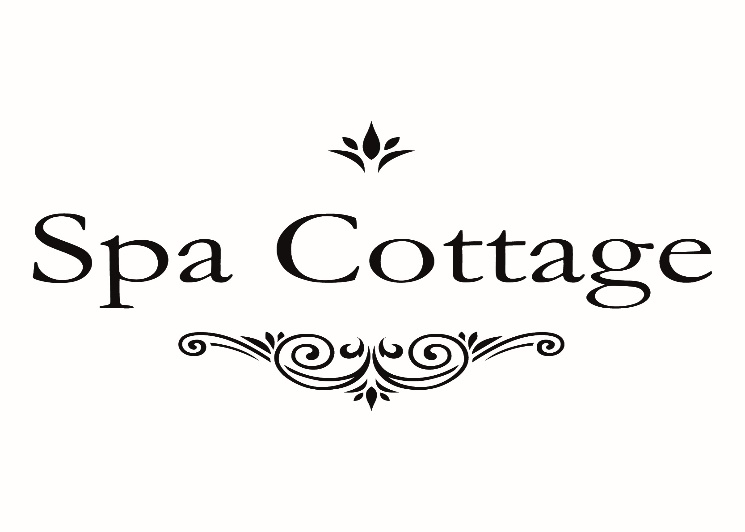 LIPO LASE £55 FOR ONE AREATerms and conditions apply.